Publicado en Alicante el 05/09/2019 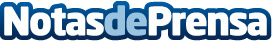 Desatascos Alicante confirma un gran aumento en la demanda de sus serviciosLos servicios de Desatascos Alicante están recibiendo un gran aumento de sus solicitudesDatos de contacto:Desatascos Alicantehttps://www.desatascosalicanteac.com605 903 344Nota de prensa publicada en: https://www.notasdeprensa.es/desatascos-alicante-confirma-un-gran-aumento Categorias: Bricolaje Valencia Construcción y Materiales http://www.notasdeprensa.es